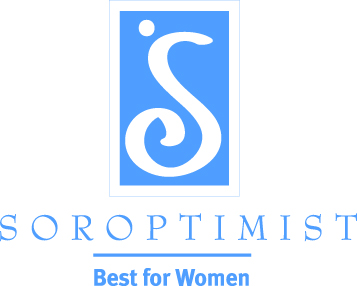 Soroptimist International of the AmericasFormulário de Avaliação de ClubePor gentileza, preencha este questionário e nos ajude avaliar a satisfação das sócias com as atividades e projetos de nosso clube. Retorne os formulários preenchidos para [nome da coordenadora de avaliação]. Todas as respostas são confidenciais, a não ser que você decida incluir o seu nome.Porque você se tornou uma Soroptimista? Marque todos aplicáveis.  Para participar em um projeto específico do clube  Para ajudar melhorar a vida de mulheres e meninas   Para conhecer pessoas em minha comunidade  Oportunidades para networking  Desenvolvimento de liderança  Outra: 	O clube preencheu as expectativas acima? 	  Sim	  NãoSe não, por que não? 	Quais as qualidades que você valoriza mais em sua afiliação Soroptimista? Escolha as 5 melhores.  Conexão pessoal para com a missão  Capacidade para trabalhar em programas da SIA  Ser parte de uma organização mundial  Estar com outras mulheres que pensam como você  Diversidade de sócias   Estar na Sociedade Laurel e/ou Legado Laurel  Amizade e confraternização   Oportunidade de desenvolvimento pessoal e de liderança   Networking  Oportunidade para voluntariado em minha própria comunidade  Reputação na comunidade  Outra: 	Você se sente benvinda em seu clube?	 Sim	 NãoSe não, por que não?	Você gosta das reuniões de clube? 	 Sim	 NãoSe não, por que não?	Você se sente confortável em compartilhar preocupações e idéias e com as líderes do clube?	 Sim	 NãoSe não, por que não?	O que você acha sobre o nível de envolvimento de seu clube no seguinte – muito excessivo, adequado ou insuficiente?Desenvolvimento de Afiliação  	Instrução e Orientação a Sócias  	Planejamento e Desenvolvimento de Programa  	Conscientização Pública 	Angariação de Fundos 	O que você acha sobre os seguintes custos associados com afiliação no clube – são excessivos, razoáveis ou inadequados?Anuidades do clube 	Custo de refeições  	Quantia de multas/avaliações 	Contribuições para apoiar projetos 	Você está satisfeita com a visibilidade e reconhecimento do clube em sua comunidade?    Sim  NãoSe não, por que não?	Você acha que os projetos, programas e atividades do clube apoiam a missão Soroptimista de melhorar a vida de mulheres e meninas através de programas que levam a capacitação econômica e social ?  Sim     NãoVocê participou em projetos, programas e atividades do clube?	 Sim	 NãoSe não, por que não?	Quais atividades e projetos com que você gostaria de se envolver? 	Quais atividades ou eventos de clube você gosta mais? 	Quais atividades ou eventos de clube que você menos gosta? 	Como você descreve o clube em uma palavra? 	Complete esta sentença: Eu pertenço a Soroptimista porque 	As seguintes mudanças melhorariam o nosso clube: Marque todas aplicáveis   Melhor palestrantes em nossas reuniões 	     Um foco maior em projetos baseados em mulheres e meninas  Melhor administração de tempo nas reuniões         Maior diversidade de projetos	         (variedade para preencher necessidades diferentes)  Aumento na variedade de assuntos nas reuniões     Menos projetos  Mais oportunidades para voluntariado	           Aumento de diversidade na afiliação ao clube  Mais oportunidades de liderança	           Mais boa vontade em tentar novos métodos   Mais tempo social	           Melhor website e/ou presença na mídia social  Atividades de edificação de equipes	           Ambiente mais amistoso  Maior flexibilidade	           Maior reconhecimento das realizações das sócias Você tem outras sugestões, perguntas ou preocupações sobre o clube? 	Caso gostaria de ser contatada sobre as suas respostas, por gentileza dê o seu nome: 	Muito obrigada por seu comprometimento em melhorar o seu clube epor tomar tempo para preencher esta avaliação !Por gentileza, envie o formulário preenchido para [nome da coordenadora de avaliação]